 JP+ Complete Protein Snackballs 2/3 c dry Oats (I use old-fashioned or steel cut)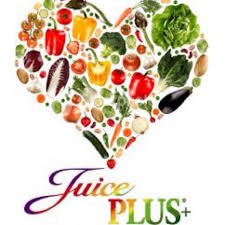 1/3 c JP+ Complete Powder (Chocolate or Vanilla)1/3 c natural peanut butter (I use Trader Joe’s creamy)1/3 c local honey (builds immunity to allergies)1/3 cup grated organic unsweetened coconut (Walmart)1/3 cup mini chocolate chips (optional, yeah right!)3/4 tsp vanilla1-2 Tbls of filtered water (add as needed to get desired consistency)Mix all ingredients in a bowl until well combined.  Line cookie sheet with waxed or parchment paper.  Scoop out a spoonful of mixture and form into balls.  Place on cookie sheet and put in freezer for 2-3 hours.  Can be eaten directly from the freezer or at room temp.  Store in closed container in fridge for up to a week (if they last that long!)   Mollie Burleson 815-245-9534  mollieburleson.juiceplus.com   JP+ Complete Protein Snackballs 2/3 c dry Oats (I use old-fashioned or steel cut)1/3 c JP+ Complete Powder (Chocolate or Vanilla)1/3 c natural peanut butter (I use Trader Joe’s creamy)1/3 c local honey (builds immunity to allergies)1/3 cup grated organic unsweetened coconut (Walmart)1/3 cup mini chocolate chips (optional, yeah right!)3/4 tsp vanilla1-2 Tbls of filtered water (add as needed to get desired consistency)Mix all ingredients in a bowl until well combined.  Line cookie sheet with waxed or parchment paper.  Scoop out a spoonful of mixture and form into balls.  Place on cookie sheet and put in freezer for 2-3 hours.  Can be eaten directly from the freezer or at room temp.  Store in closed container in fridge for up to a week (if they last that long!)   Mollie Burleson 815-245-9534  mollieburleson.juiceplus.com   JP+ Complete Protein Snackballs 2/3 c dry Oats (I use old-fashioned or steel cut)1/3 c JP+ Complete Powder (Chocolate or Vanilla)1/3 c natural peanut butter (I use Trader Joe’s creamy)1/3 c local honey (builds immunity to allergies)1/3 cup grated organic unsweetened coconut (Walmart)1/3 cup mini chocolate chips (optional, yeah right!)3/4 tsp vanilla1-2 Tbls of filtered water (add as needed to get desired consistency)Mix all ingredients in a bowl until well combined.  Line cookie sheet with waxed or parchment paper.  Scoop out a spoonful of mixture and form into balls.  Place on cookie sheet and put in freezer for 2-3 hours.  Can be eaten directly from the freezer or at room temp.  Store in closed container in fridge for up to a week (if they last that long!)   Mollie Burleson 815-245-9534  mollieburleson.juiceplus.com  